 	Администрация МР «Ботлихский район» (далее – Администрация) в лице Главы МР «Ботлихский район», Патхулаева Магомеда Малачевича действующего на основании Устава МР «Ботлихский район», с одной стороны,  и Председателя Общественной Палаты МР «Ботлихский район» Иманшапиева Магомеда Шамсудиновича, действующего на основании Положения об Общественной Палате МР «Ботлихский район», с другой стороны, в целях повышения эффективности проводимой оценки регулирующего воздействия (далее-ОРВ) проектов муниципальных нормативных правовых актов, оценки фактического воздействия регулирования действующих  муниципальных нормативных правовых актов заключили настоящее Соглашение о нижеследующем:Предмет СоглашенияПредметом настоящего Соглашения является взаимодействие Сторон при поведении оценки регулирующего воздействия проектов муниципальных нормативных правовых актов в целях реализации мер, направленных на повышение качества правового регулирования в сферах деятельности, участниками которых являются субъекты предпринимательской и инвестиционной деятельности. Цели СоглашенияНастоящее Соглашение заключено в целях выявления в проектах муниципальных нормативных правовых актов положений, которые:  вводят избыточные обязанности, запреты и ограничения  для субъектов предпринимательской и инвестиционной деятельности или способствующих их введению;способствуют возникновению необоснованных расходов субъектов предпринимательской и инвестиционной деятельности;способствуют возникновению необоснованных расходов  бюджета МР «Ботлихский район»;необоснованно затрудняют осуществление предпринимательской и инвестиционной деятельности и способствуют ограничению конкуренции;приводят к невозможности исполнения субъектами предпринимательской и инвестиционной деятельности возложенных на них обязанностей вследствие противоречий или пробелов в правовом регулировании.Обязанности Сторон3.1. Администрация обеспечивает:           образование Рабочей группы по оценке регулирующего воздействия с включением в его состав представителей организаций, представляющих интересы предпринимательского сообщества; направление в организации, представляющие интересы предпринимательского сообщества, уведомления (с указанием срока проведения публичных консультаций) о проведении публичных консультаций с приложением акта (проекта акта), в отношении которого проводится углубленная оценка, пояснительной записки к нему, а также перечня вопросов по акту, предполагаемых к обсуждению в ходе публичных консультаций;учет экспертных заключений Организаций на проект муниципального нормативного правового акта при проведении оценки регулирующего воздействия; представление заключения об оценке регулирующего воздействия копии указанного заключения в организации, представляющие интересы предпринимательского сообщества.  3.2. Ответственным за организационно-техническое обеспечение реализации настоящего Соглашения является Администрация.  3.3. Организации, представляющие интересы предпринимательского сообщества: обеспечивают личное участие своих представителей в заседаниях Рабочей группы; представляют по запросу администрация материалы, примерный перечень которых приведён в приложении № 1 к Соглашению; принимают участие в проведении Администрацией оценок регулирующего воздействия, а также в мониторинге фактического воздействия нормативных правовых актов, в отношении которых администрацией проводилась оценка регулирующего воздействия; представляют по запросу администрации предложения, необходимые для формирования планов проведения оценки регулирующего воздействия действующих нормативных правовых актов;организуют сбор информации по вопросам, поставленным в ходе проведения публичных консультаций, обобщают указанную информацию и на основании её анализа до окончания срока публичных консультаций направляют в администрацию сведения, указанные в приложении № 2 к Соглашению; определяют в целях организации публичных консультаций в недельный срок после заключения настоящего Соглашения сотрудников, ответственных за организацию подготовки предложений и замечаний по актам, а также сводной позиции по актам, и представляют их контактные данные в Администрацию; размещают на своих официальных сайтах в сети Интернет информацию об институте оценки регулирующего воздействия, в том числе информацию, указанную в приложении № 3 к Соглашению. 4. Права Сторон 4.1. Администрация имеет право: направлять запросы в организации, представляющие интересы предпринимательского сообщества, о представлении информационно-аналитических материалов, примерный перечень которых приведён в приложении № 1 к Соглашению; запрашивать у организаций, представляющих интересы предпринимательского сообщества, предложения, необходимые для формирования планов проведения оценки регулирующего воздействия, действующих нормативных правовых актов, мониторинга фактического воздействия нормативных правовых актов; направлять своих представителей для участия в совещаниях, круглых столах и иных мероприятиях, организуемых организациями, представляющими интересы предпринимательского сообщества, направленных на активное привлечение субъектов предпринимательской и иной деятельности к участию в публичных консультациях, разъяснение ключевых вопросов института оценки регулирующего воздействия. 4.2. Организации, представляющие интересы предпринимательского сообщества, имеют право: направлять в администрацию предложения о включении в состав Рабочей группы представителя организации, представляющей интересы предпринимательского сообщества; проводить совещания, круглые столы и иные мероприятия, направленные на активное привлечение субъектов предпринимательской и иной деятельности к участию в публичных консультациях, разъяснение ключевых вопросов института оценки регулирующего воздействия. 5. Заключительные положения5.1. Соглашение заключается сроком на один год и вступает в силу с момента его подписания. 5.2. Дополнения и изменения Соглашения, принимаемые по предложениям Сторон, оформляются в письменной форме и становятся его неотъемлемой частью с момента их подписания Сторонами. 5.3. Возникающие споры и разногласия разрешаются путём переговоров. 5.4. Соглашение может быть расторгнуто по инициативе любой из Сторон, при этом она должна письменно уведомить другие Стороны не менее чем за три месяца до предполагаемой даты прекращения действия Соглашения. 5.5. Прекращение действия Соглашения в отношении одной из Сторон, являющейся организацией, представляющей интересы предпринимательского сообщества, не влечёт за собой прекращения действия настоящего Соглашения с остальными Сторонами. 5.6. Если по истечении срока действия Соглашения ни одна из Сторон не выразила желание прекратить взаимодействие, Соглашение считается пролонгированным на каждый последующий год. 5.7. Настоящее Соглашение составлено в 2 экземплярах, имеющих равную юридическую силу, по одному для каждой из Сторон. Глава МР «Ботлихский район»                             Председатель Общественной Палаты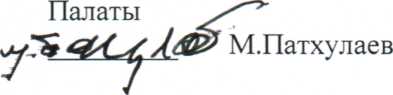 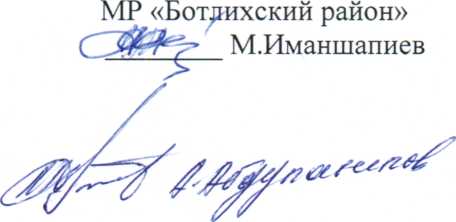 ПРИЛОЖЕНИЕ № 1 К ФОРМЕ  СОГЛАШЕНИЯ Примерный перечень информационно-аналитических материалов,представляемых организациями, представляющими интересы предпринимательского сообщества.1. Сведения о стандартных издержках субъектов предпринимательской и иной деятельности на соблюдение требований нормативно-правового акта, подготавливаемые на основании анкетирования и иных обследований членов соответствующей организации. 2. Сведения о развитии предпринимательской деятельности в отдельных отраслях, о качественном и количественном составе субъектов предпринимательской и иной деятельности в отдельных отраслях и иные сведения, необходимые для количественной оценки регулирующего воздействия.  Глава МР «Ботлихский район»                            Председатель Общественной ПалатыПРИЛОЖЕНИЕ № 2 К ФОРМЕ СОГЛАШЕНИЯ Сведения, направляемые в администрацию по результатам анализа обобщенной информации, поступившей от членов организаций, представляющих интересы предпринимательского сообщества по вопросам, поставленным в ходе публичных консультаций.1. Предложения и замечания по проекту нормативного правового акта в части выявления положений, которые вводят избыточные административные и иные ограничения и обязанности для субъектов предпринимательской и иной деятельности или способствуют их введению, способствуют возникновению необоснованных расходов субъектов предпринимательской и иной деятельности. 2. Сводную позицию членов организаций, представляющих интересы предпринимательского сообщества, по вопросам, касающимся проекта акта, обсуждаемым в ходе публичных консультаций, перечень которых прилагался к уведомлению о проведении публичных консультаций. 3. При наличии существенно различающихся позиций членов организации также приводятся сведения по вопросам, по которым отдельные члены организации заняли особую позицию. Глава МР «Ботлихский район»                             Председатель Общественной ПалатыПРИЛОЖЕНИЕ № 3 К ФОРМЕ СОГЛАШЕНИЯ Примерный перечень информации, размещаемой организациями, представляющими интересы предпринимательского сообщества, при проведении оценки регулирующего воздействия на своих официальных сайтах в сети Интернет.Нормативные правовые акты и методические документы по вопросам проведения оценки регулирующего воздействия. Уведомления о проведении публичных консультаций по проектам актов в рамках оценки регулирующего воздействия. Информационные материалы о деятельности администрации МР «Ботлихский район» в сфере оценки регулирующего воздействия.  Глава МР «Ботлихский район»                           Председатель Общественной ПалатыСОГЛАШЕНИЕо взаимодействии при проведении оценки регулирующего воздействия от 01.03.2016 г.                                № 03                                          с. Ботлих